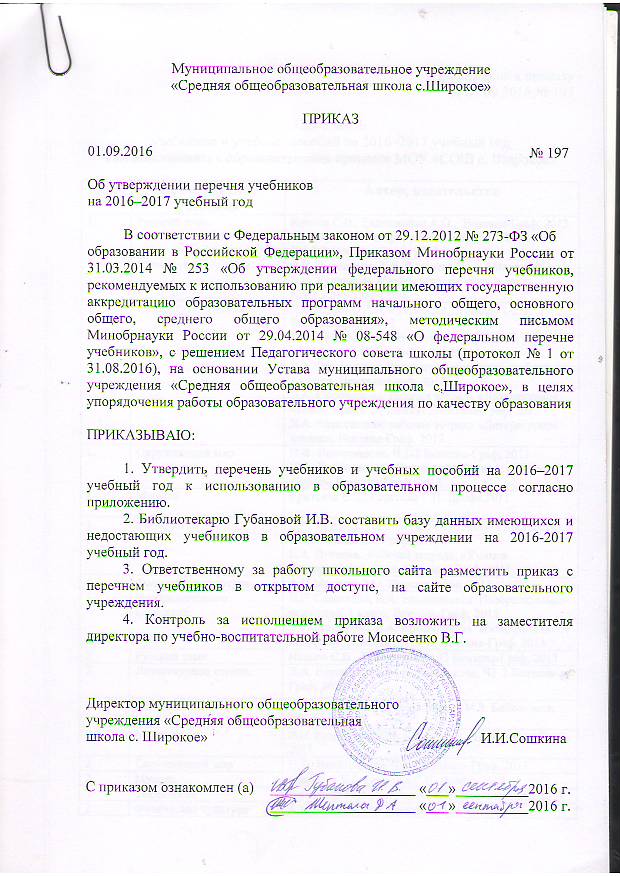 Приложение к приказу от 01.09.2016 № 197ПЕРЕЧЕНЬ учебников и учебных пособий на 2016–2017 учебный год к использованию в образовательном процессе МОУ «СОШ с. Широкое»КлассНаименование учебникаАвтор, издательство1Русский язык.Иванов С.В., Евдокимова А.О.,  Вентана-Граф, 20131МатематикаВ.Н. Рудницкая, Т.В. Юдачева Ч.  1-2 Вентана-Граф1Литературное чтение.Л.Е. Журова, В.Н. Рудницкая,  Букварь 1-2 ч. Вентана-Граф, 2013Л.А. Ефросинина Литературное слушание: учебник для 1 класса, Вентана-Граф, 2013Л.А. Ефросинина Литературное чтение: учебник для 1 класса, Вентана-Граф, 20131Окружающий мирН.Ф. Виноградова. Ч 1-2 Вентана-Граф, 20131Музыка Критская Е.Д., Сергеева Г.П. Дрофа,20111Технология Е.А. Лутцева. Технология. Ступеньки к мастерству. 1 класс, Вентана-Граф, 20111Физическая культура А.П.Матвеев, М.:  Просвещение, 20131Изобразительное искусство Л.Г. Савенкова, Е.А. Ермолинская. Изобразительное искусство. 1 класс, Вентана-Граф, 20132Русский язык.Иванов С.В., Евдокимова А.О Вентана-Граф, 20132Литературное чтение.Л.А. Ефросинина, М.И. Оморокова, Ч1-2 Вентана-Граф, 20132Английский язык« Английский с удовольствием» М.З. Биболетова. «Титул», 20132МатематикаВ.Н. Рудницкая, Т.В. Юдачева Ч.  1-2 Вентана-Граф, 20132Окружающий мир Н.Ф. Виноградова. Ч 1-2 Вентана-Граф, 20132Музыка Критская Е.Д Сергеева Г.П. Дрофа, 20132Технология  Роговцева Н.И., Богданова Н.В. Просвещение, 20132Физическая культураА.П.Матвеев, М.:  Просвещение, 20132Изобразительное искусство Шпикалова Т.Я., Ершова Л.В. Просвещение, 20133Русский язык. Иванов С.В., Евдокимова А.О. Ч 1-2Вентана-Граф, 20143Литературное чтение. Климанова Л.Ф., В.Г. Горецкий, Л.А. Виноградская Ч 1-2  Вентана-Граф, 20143Математика В.Н. Рудницкая, Т.В. Юдачева Ч.  1-2 Вентана-Граф, 20143Английский языкМ.З. Биболетова. Титул3Окружающий мирН.Ф. Виноградова. Ч 1-2 Вентана-Граф, 20143МузыкаЕ.Д. Критская Сергеева Г.П. Дрофа3Технология. Ступеньки к мастерствуЕ.А. Лутцева.  Вентана-Граф , 2014 3Изобразительное искусствоСавенкова Л.Г, Ермолинская Е.А., Богданова Н.В. Вентана- Граф, 20143-4Физическая культураА.П.Матвеев, М.:  Просвещение, 20134Русский язык.Иванов С.В., Евдокимова А.О.  Ч 1-2 Вентана-Граф, 20134Литературное чтениеЛ.А. Ефросинина, М.И. Оморокова, Ч 1-2 Вентана-Граф, 20134Английский языкМ.З. Биболетова. Титул, 20134Математика В.Н. Рудницкая, Т.В. Юдачева Ч 1-2 Вентана-Граф4Окружающий мирН.Ф. Виноградова. Ч 1-2 Вентана-Граф4Музыка   Е.Д. Критская,      Сергеева Г.П. Дрофа, 20134Технология. Ступеньки к мастерствуЕ.А. Лутцева. Вентана-Граф, 20134Изобразительное искусствоСавенкова Л.Г, Ермолинская Е.А., Богданова Н.В. Вентана- Граф5Русский языкЛьвова С.И., Львов В.В. Русский язык в 2-х частях. ИОЦ «Мнемозина», 20136Русский языкЛьвова С.И., Львов В.В. Русский язык в 3-х частях. ИОЦ «Мнемозина», 20137Русский языкЛьвова С.И., Львов В.В. Русский язык в 3-х частях. ИОЦ «Мнемозина», 20148Русский языкЛьвова С.И., Львов В.В. Русский язык в 2-х частях. ИОЦ «Мнемозина», 20159Русский языкС.Г. Бархударов, С.Е. Крючков Просвещение, 201210-11Русский язык и литература. Русский язык (базовый уровень)А.И. Власенков, Л.М. Рыбченкова. Просвещение,20135ЛитератураЛанин Б.А., Устинова Л.Ю., Шамчикова В.М.Литература.Ч.1,2,  Вентана- Граф, 20136ЛитератураЛанин Б.А., Устинова Л.Ю., Шамчикова В.М.Литература.Ч.1,2,  Вентана- Граф, 20137ЛитератураЛанин Б.А., Устинова Л.Ю., Шамчикова В.М. Литература.Ч.1,2,  Вентана- Граф, 20148ЛитератураЛанин Б.А., Устинова Л.Ю., Шамчикова В.М. Литература.Ч.1,2,  Вентана- Граф, 20159ЛитератураКурдюмова  Т.Ф. и др. Ч.1,2,   Дрофа, 201210Русский язык и литература. Литература (базовый уровень)Лебедев Ю.А. Литература. Ч.1,2,   Просвещение, 201311Русский язык и литература. Литература (базовый уровень)Михайлов О.Н., Шайтанов И.О., Чалмаев В.А. и др./ под ред. Журавлева В.П. Литература. Ч.1,2,   Просвещение, 20135-6Английский язык« Английский с удовольствием»М. З. Биболетова, «Титул», 20137Английский язык« Английский с удовольствием»М. З. Биболетова. «Титул», 20138Английский язык« Английский с удовольствием»М. З. Биболетова. «Титул», 20139Английский язык« Английский с удовольствием»М. З. Биболетова. «Титул», 201310Английский язык« Английский с удовольствием»М. З. Биболетова.  «Титул», 201311Английский язык« Английский с удовольствием»М. З. Биболетова. «Титул», 20135МатематикаМерзляк А.Г., Полонский В.Б., Якир М.С. Математика. Вентана- Граф, 20136МатематикаКолягин Ю.М., Короткова Л.М., Савинцова Н.В. Математика. Вентана- Граф, 2013 7АлгебраКолягин Ю.М. , Ткачева М.В., Федорова Н.Е., «Просвещение», 20148АлгебраМордкович А.Г. Ч.1,2  ИОЦ «Мнемозина», 20139АлгебраМордкович А.Г.  Ч.1,2 ИОЦ «Мнемозина», 201310-11Алгебра и начало анализаМордкович А.Г. Алгебра и начала анализа (базовый уровень) в 2-х частях, ИОЦ «Мнемозина», 20127-9ГеометрияГеометрия Л.С. Атанасян, В.Ф. Бутузов, С.В. Кадомцев и др. М.: Просвещение, 201410-11ГеометрияЛ.С. Атанасян, В.Ф. Бутузов, С.Б. Кадомцев и др. М.: Просвещение, 2013А.В. Погорелов. М.: Просвещение, 20125Информатика и ИКТЛ. Л. Босова, А.Ю. Босова, М., БИНОМ. Лаборатория знаний, 20136Информатика и ИКТЛ. Л. Босова, А.Ю. Босова, М., БИНОМ. Лаборатория знаний, 20137Информатика и ИКТЛ. Л. Босова, А.Ю. Босова, М., БИНОМ. Лаборатория знаний, 20138Информатика и ИКТЛ. Л. Босова, А.Ю. Босова, М., БИНОМ. Лаборатория знаний, 20139Информатика и ИКТЛ. Л. Босова, А.Ю. Босова, М., БИНОМ. Лаборатория знаний, 201310-11Информатика и ИКТпод редакцией проф. Н.В. Макаровой, СПб, Питер, 20135Биология Пасечник В.В. Биология. Бактерии. Грибы. Растения. Линия «Вертикаль»  Дрофа. 5ОбществознаниеБоголюбов Л.Н., Виноградова Н.Ф., Городецкая Н.И./ Под ред. Л.Н. Боголюбова, Ивановой Л.Ф. Просвещение, 20136ОбществознаниеВиноградова Н.Ф., Городецкая Н.И., Иванова Л.Ф./ Под ред. Л.Н. Боголюбова, Ивановой Л.Ф. Просвещение, 20147ОбществознаниеБоголюбов Л.Н., Городецкая Н.И., Иванова Л.Ф./ Под ред. Л.Н. Боголюбова, Ивановой Л.Ф. Просвещение, 20148ОбществознаниеБоголюбов Л.Н., Городецкая Н.И., Иванова Л.Ф./ Под ред. Л.Н. Боголюбова, Ивановой Л.Ф. Просвещение, 20149ОбществознаниеКравченко А.И.,  Певцова Е.А. /под ред. Кравченко Русское слово, 201110ОбществознаниеКравченко А.И.,  Певцова Е.А. /под ред. Кравченко Русское слово, 201210ПравоПевцова Е.А. Право: основы правовой культуры (базовый и углубленный уровни) Ч.1,2. Русское слово, 201311ПравоПевцова Е.А. Право: основы правовой культуры (базовый и углубленный уровни) Ч.1,2. Русское слово, 201310ЭкономикаКиреев А.П. Экономика 10-11 классы базовый уровень), Вита-пресс, 201311ОбществознаниеКравченко А.И.,  Певцова Е.А. /под ред. Кравченко Русское слово, 20125История Всеобщая история. История Древнего мира. Вигасин А.А., Годер Г.И., Свенцицкая И.С.. Просвещение, 20136История Россия с древнейших времен до конца XVI века. Данилов А.А., Л.Г. Косулина. Е.В. Всеобщая история. История средних веков. Е.В. Агибалова, Г.М. Донской  Просвещение, 20127История История России конец XVI-XVIIIв. Данилов А.А., Косулина Л.Г. Просвещение, 2012Всеобщая история. История Нового времени 1500 – 1800. А.Я. Юдовская, А.А. Баранов, Л.М. Ванюшкина. Просвещение, 20128История История России конец XIXв. Данилов А.А., Косулина Л.Г. Просвещение, 20158История Всеобщая история 1800-1900. История  нового времени. Учебник 8 класс. Юдовская А.Я.., Баранов П.А.. Просвещение, 20159История История России  XX -начала XXI  А.А. Данилов,  Косулина Л.Г. , Брандт М.Ю.  Просвещение, 2012Всеобщая история. Новейшая история. Сороко-Цюпа О.С., А.О. Сороко-Цюпа Просвещение, 201110ИсторияБорисов Н.С. История России с древнейших времён до конца XVII века, ч. 1, базовый уровень, Просвещение, 2012Левандовкий А. А. История России XVIII- XIX в., ч. 2, базовый уровеньПросвещение, 2012 Загладин Н.В., Симония  Н.А. Всеобщая история, Русское слово, 201211ИсторияЗагладин Н.В. Всемирная история России и мира в 20- в., Русское слово, 2013Левандовкий А. А., Щетинов Ю.А., Мироненко С.В. История России 20-начало 21 века (базовый уровень), Просвещение, 201210Мировая художественная культура. От истоков до XVII векаДанилова Г.И. Дрофа, 201311Мировая художественная культура от XVII до современности.Г.И. Данилова. Дрофа, 20135ГеографияЛетягин А.А./ под ред. Дронова В.П. География. Начальный курс. Вентана-Граф, 20136География. Летягин А.А./ под ред. Дронова В.П. География. Начальный курс. Вентана-Граф, 20136Географическое краеведение. Саратовская область. СаратовМакарцева Л.В., «Лицей», 20137География. Материки, океаны, народы и страныИ.В. Душина, Смоктунович Т.Л. ./ под ред. Дронова В.П. М., Дрофа, 20148География России. ПриродаВ. Б. Пятунин, Е.А. Таможняя и др.:  М., Вентана-Граф 20159География России. Население и хозяйство.В. П. Дронов, И. И. Баринова, В.Я.Ром, А.А.Лобжанидзе, М.,10-е   Дрофа 201310-11Экономическая и социальная география мираВ.П. Максаковский. М.. (базовый уровень) Просвещение, 20127Биологическое краеведение  Под. ред.  В.Б. Сельцер  Л.П. Худякова  20137ФизикаА.В. Перышкин,  Дрофа, 20148ФизикаА.В. Перышкин,  Дрофа, 20159ФизикаС.В. Громов, Н.А. Родина. М.: Просвещение 201310ФизикаМякишев Г.Я., Буховцев Б.Б., Сотский Н.Н./ под ред. Парфентьевой Н.А.. Физика (базовый уровень), Просвещение, 201211ФизикаМякишев Г.Я., Буховцев Б.Б., Чаругин В.М. / под ред. Парфентьевой Н.А.. Физика (базовый уровень), Просвещение, 20128Химия Габриелян О.С. М.: Дрофа система учебников «Вертикаль», 20149Химия Габриелян О.С. М.: Дрофа, 201110Химия. Базовый уровеньОстороумов И.С., Габриелян О.С.  ИОЦ «Мнемозина»,  201011Химия. Базовый уровень Габриелян О.С. М.: Дрофа 20136Биология «Многообразие покрытосеменных растений»В.В. Пасечник. Линия «Вертикаль»  «Дрофа» 20137Биология. Животные.В.В. Латюшин, В.А. Шапкин «Дрофа», 20138Биология. Человек.Д.А. Колесов, Р.Д. Маш, И.Н. Беляев. М.: Дрофа система учебников «Вертикаль» 20149Биология. Введение в общую биологию и экологию.А.А. Каменский, Е.А. Криксунов, В.В. Пасечник «Дрофа» 201310-11Биология «Общая биология» А.А. Каменский, Е.А. Криксунов, В.В. Пасечник «Дрофа» 20135Экология. Учебник. Живая планета.В.А. Самкова, Л.И. Шуркал, Академкнига, 20136Экология растений Былова А.М., Шорина Н.И./ под ред. Н.М. Черновой.- 2-е изд. испр.М.Вентана-Граф, 20137Экология животных В.Г. Бабенко Д.В. Богомолов   М.Вентана-Граф,  20138Экология  человека М.З. Федорова В.С. Кучменко Т.П. Лукина,  Вентана-Граф, 20158Ландшафтная экология. Введение в ландшафтную экологию.Н.А. Чумаченко. КИЦ «Саратовтелефильм» - «Добродея» 20159Общая экология Н.М. Чернова В.М. Галушкин, В.М. КонстантиновДрофа, 20125 Музыка  Сергеева Г.П., Критская Е.Д.,  Просвещение, 20126МузыкаСергеева Г.П., Критская Е.Д.,  Просвещение, 20127Музыка Сергеева Г.П., Критская Е.Д.,  Просвещение, 20125-6Обслуживающий труд  Синица Н.В., Самородский П.С. Крупская Ю.В., 20135Технология В.Д. Симоненко, П.С. Самородский, Симоненко В.Д., Яковенко О.В., Вентана-Граф, 20136Технология В.Д. Симоненко, П.С. Самородский, Симоненко В.Д., Яковенко О.В., Вентана-Граф, 20137Технология В.Д. Симоненко, П.С. Самородский, Симоненко В.Д., Яковенко О.В., Вентана-Граф, 20138ТехнологияМатяш Н.В.,  Электов А.А., В. Д. Симоненко, Гончаров Б.А., Елисеева Е.В., Богатырев А.Н., Очинин О.П. Вентана-Граф, 201410-11Технология В. Д. Симоненко, Очинин О.П. Н. В. Матяш, Виноградов Д.В. Технология (базовый уровень) Вента-Граф, 20125Физическая культураА.П. Матвеев Просвещение, 20136-7Физическая культураА.П. Матвеев Просвещение, 20138-9Физическая культураА.П. Матвеев Просвещение, 201210-11Физическая культураА.П. Матвеев Просвещение, 20125Изобразительное искусствоН.А. Горяева, О.В. Островская Просвещение 6Изобразительное искусствоЛ.А. Неменская Просвещение, 20137Изобразительное искусствоА.С. Питерских, Г.Е. Гуров  Просвещение, 20138-9ИскусствоГ.П. Сергеева, И.Э. Кашекова, Е.Д. Критская, Просвещение, 20125«Основы безопасности жизнедеятельности».Фролов Е.Н. Литвинов, А.Т. Смирнов Под ред. Ю.Л. Воробьёва-М: ООО «Издательство Астрель», 20136«Основы безопасности жизнедеятельности». Фролов М.П., Юрьева М.В., Шолохов В.П. Под ред. Ю.Л. Воробьёва-М: ООО «Издательство Астрель», 20137«Основы безопасности жизнедеятельности». Фролов Е.Н. Литвинов, А.Т. Смирнов Под ред. Ю.Л. Воробьёва-М: ООО «Издательство Астрель», 20128«Основы безопасности жизнедеятельности».М.П. Фролов Е.Н. Литвинов, А.Т. Смирнов Под ред. Ю.Л. Воробьёва-М: ООО «Издательство Астрель», 20129«Основы безопасности жизнедеятельности».Фролов Е.Н. Литвинов, А.Т. Смирнов Под ред. Ю.Л. Воробьёва-М: ООО «Издательство Астрель», 201210«Основы безопасности жизнедеятельности». Фролов Е.Н. Литвинов, А.Т. Смирнов Под ред. Ю.Л. Воробьёва-М: ООО «Издательство Астрель», 201211«Основы безопасности жизнедеятельности».Фролов Е.Н. Литвинов, А.Т. Смирнов Под ред. Ю.Л. Воробьёва-М: ООО «Издательство Астрель», 20124ОРКСЭКураев А.Н. Основы православной культуры, просвещение, 20125ОРКСЭКостюкова Т.А., Воскресенский О.В., Савченко К.В. Основы духовно-нравствнной культуры народов России. Дрофа, 2012